

SPISAK SUDSKIH TUMAČA ZA BRAĆE JERKOVIĆ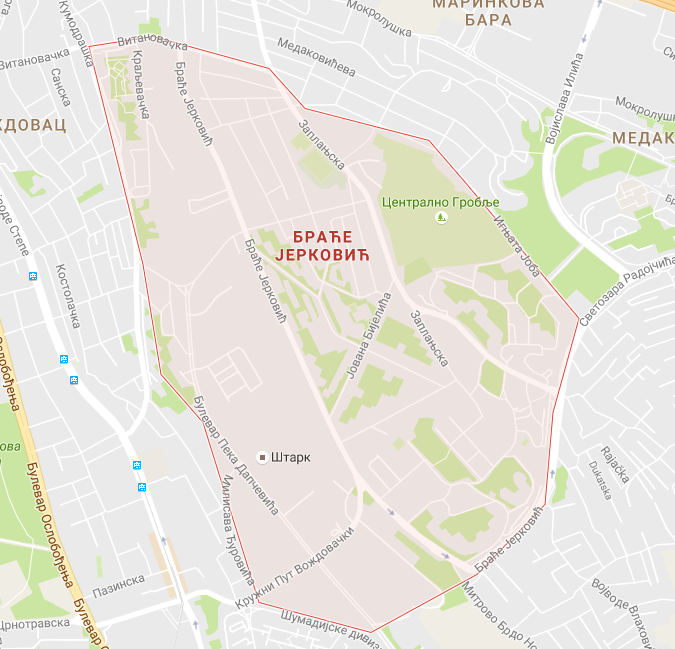 Sudski tumač za engleski jezik Braće Jerković
Sudski tumač za hebrejski jezik Braće Jerković
Sudski tumač za nemački jezik Braće Jerković
Sudski tumač za persijski jezik Braće Jerković
Sudski tumač za francuski jezik Braće Jerković
Sudski tumač za hrvatski jezik Braće Jerković
Sudski tumač za italijanski jezik Braće Jerković
Sudski tumač za japanski jezik Braće Jerković
Sudski tumač za ruski jezik Braće Jerković
Sudski tumač za latinski jezik Braće Jerković
Sudski tumač za norveški jezik Braće Jerković
Sudski tumač za mađarski jezik Braće Jerković
Sudski tumač za švedski jezik Braće Jerković
Sudski tumač za makedonski jezik Braće Jerković
Sudski tumač za španski jezik Braće Jerković
Sudski tumač za pakistanski jezik Braće Jerković
Sudski tumač za kineski jezik Braće Jerković
Sudski tumač za znakovni jezik Braće JerkovićSudski tumač za bosanski jezik Braće Jerković
Sudski tumač za poljski jezik Braće Jerković
Sudski tumač za arapski jezik Braće Jerković
Sudski tumač za portugalski jezik Braće Jerković
Sudski tumač za albanski jezik Braće Jerković
Sudski tumač za romski jezik Braće Jerković
Sudski tumač za belgijski jezik Braće Jerković
Sudski tumač za rumunski jezik Braće Jerković
Sudski tumač za bugarski jezik Braće Jerković
Sudski tumač za slovački jezik Braće Jerković
Sudski tumač za češki jezik Braće Jerković
Sudski tumač za slovenački jezik Braće Jerković
Sudski tumač za danski jezik Braće Jerković
Sudski tumač za turski jezik Braće Jerković
Sudski tumač za finski jezik Braće Jerković
Sudski tumač za ukrajinski jezik Braće Jerković
Sudski tumač za grčki jezik Braće Jerković
Sudski tumač za holandski jezik Braće Jerković
Sudski tumač za korejski jezik Braće Jerković
Sudski tumač za estonski jezik Braće JerkovićLokacijaBraće JerkovićInternetakademijaoxford.comTelefon+381(0)11/405-80-05+381(0)69/30-80-584+381(0)69/30-80-627Radno vreme8:00 AM – 4:00 PM
9:00 AM – 2:00 PM (Subotom)